REPUBLIKA HRVATSKA                                         KARLOVAČKA ŽUPANIJA    PUČKO OTVORENO UČILIŠTE KATARINA ZRINSKA – OZALJ 					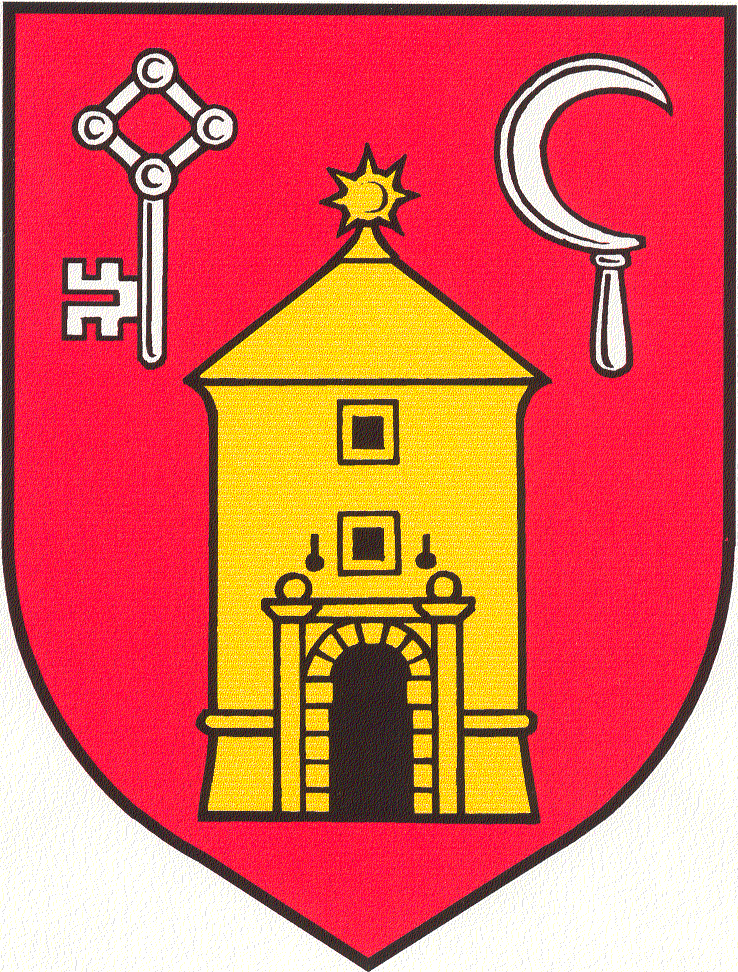 KLASA: 612-03-20-08URBROJ: 2133/05-03-20-36
Ozalj, 20. prosinca 2020. godine	Temeljem članka 4. i stavka 3. Zakona o fiskalnoj odgovornosti (NN 111718), uredbe o sastavljanju i predaji Izjave o fiskalnoj odgovornosti i izvještaja o primjeni fiskalnih pravila (NN 95/2019.) te članka 16. i 40 Statuta Pučkog otvorenog učilišta Katarina Zrinska – Ozalj, i članka 51. Pravilnika o unutarnjem ustrojstvu i načinu rada Pučkog otvorenog učilišta Katarina Zrinska – Ozalj ravnatelj Pučkog otvorenog učilišta Katarina Zrinska – Ozalj donosi: PROCEDURU O BLAGAJNIČKOM POSLOVANJU PUČKOG OTVORENOG UČILIŠTA KATARINA ZRINSKA – OZALJ                                                                                                                                                                                                                                                                                                                                                                                                                                                                                                                                                                                                                                                                                                                                                                                                                                                                                                                                                                                                                                                        Članak 1.	Procedurom o blagajničkom poslovanju uređuje se blagajničko poslovanje u Pučkom otvorenom učilištu Katarina Zrinska - Ozalj (dalje Učilište), poslovne knjige i dokumentacija u blagajničkom poslovanju, kontrola blagajničkog poslovanja, plaćanje gotovim novcem, kao i druga pitanja u svezi blagajničkog poslovanja.Članak 2.Gotovina muzeju su:Novčana sredstva podignuta s transakcijskog računa Učilišta,Ostale uplate u gotovini koje su nastale kao rezultat redovnog poslovanja Učilišta.Članak 3.U Učilištu se vodi blagajna gdje se evidentira sav promet novčanih sredstava.Članak 4.Blagajničko poslovanje evidentira se preko:naloga za uplatu (uplatnica)naloga za isplatu (isplatnica)dnevnika blagajničkog poslovanja.Blagajničke poslove vezane uz blagajnu provodi i kontrolira služba za proračunske korisnike osnivača Učilišta Grada Ozlja.Članak 5. Ravnatelj Učilišta provodi predaju prometa gotovinskih novčanih sredstava.Predaja gotovog novca vrši se svakog ponedjeljka odnosno prvog radnog dana u tjednu kada je moguće izvršiti predaju. Predaja se vrši kada je u blagajni više od 1.000,00 kuna.Članak 6.Kroz ovu blagajničku proceduru reguliraju se sljedeće naplate:naplata publikacija, kotizacija, i slično,podignuta gotovina s transakcijskog računa,ostale uplate u gotovini koje su nastale kao rezultat redovnog poslovanja Učilišta.Kroz ovu blagajničku proceduru reguliraju se slijedeće isplate:plaćanje nabavljenih dobara i usluga,akontacije za službena putovanja,svi troškovi službenih putovanja,naknade za troškove prijevoza radnika na posao i s posla,ostale isplate koje su nastale kao rezultat redovnog poslovanja Učilišta.Članak 7.Isplate i uplate koje se evidentiraju u glavnoj blagajni mogu se obavljati samo na temelju vjerodostojnog dokumenta (račun, nalog, odluka, ugovor, ili drugi dokument).Svi dokumenti moraju biti potpisani od strane ravnatelja Učilišta.Članak 8.Svaki dokument u vezi s gotovinskom isplatom i uplatom mora biti numeriran i popunjen tako da isključuje mogućnost naknadnog dopisivanja.Ispisivanje i potpisivanje dokumenta o isplati i uplati je jednokratno, na temelju priloga koji se odlažu uz isplatnicu odnosno uplatnicu.Članak 9.U svim situacijama u kojima je to propisano i moguće, obavlja se bezgotovinsko plaćanje putem transakcijskog računa.Članak 10.Ova procedura stupa na snagu s danom donošenja i bit će objavljena na oglasnoj ploči Učilišta. 								v.d. ravnatelj: 						Stjepan Bezjak, mag.philol.croat.et.hist.						 ___________________________________________